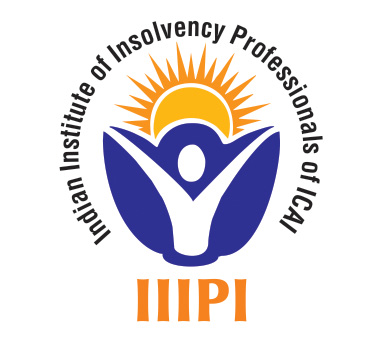 Indian Institute of Insolvency Professionals of ICAI